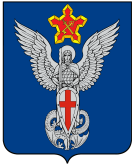 Ерзовская городская ДумаГородищенского муниципального районаВолгоградской области403010, Волгоградская область, Городищенский район, р.п. Ерзовка, ул. Мелиоративная 2,      тел. (84468) 4-78-78 тел/факс: (84468) 4-79-15РЕШЕНИЕот 18 октября 2018 года                                 №  10/5О рассмотрении заявленияот жителей ул. Молодежная, квартал 1Рассмотрев заявление жителей ул. Молодежная, квартал 1, по вопросу благоустройства поселка Ерзовка, Ерзовская городская ДумаРЕШИЛА:Участок дороги, который находится на землях общего пользования (подъезд к магазину «Победа») по ул. Молодежная, квартал 1 включить в перечень планируемых работ по ощебенению.Председатель Ерзовской городской Думы                                                                                                Т.В. МакаренковаГлава Ерзовского городского поселения                                                                                       С.В. Зубанков 